I’M NOT AFRAİD OF MATHS ( MATEMATİKTEN KORKMUYORUM )      Okulumuz 2/D sınıfı öğretmeni Saliha Tekin Dinçer ve öğrencileri Matematikten Korkmuyorum adlı projeye başladılar. Öğretmenimiz bu proje ile matematikten korkan öğrencilerin çeşitli oyun ve web2 araçlarıyla oyunlaştırarak matematiği sevmelerini sağlamayı amaçlamıştır.    Doğal sayılarla toplama, çıkarma işlemleri, zihinden toplama çıkarma, bilinmeyen rakamı bulma, yuvarlama, örüntüler, ritmik sayma gibi pek çok kazanımı içinde barındıran projenin öğrencilere yarar sağlayacağı öngörülmektedir.    İçinde her ay en az dört kazanımı barındıran proje anket, değerlendirme ve ortak ürünlerle son bulacaktır.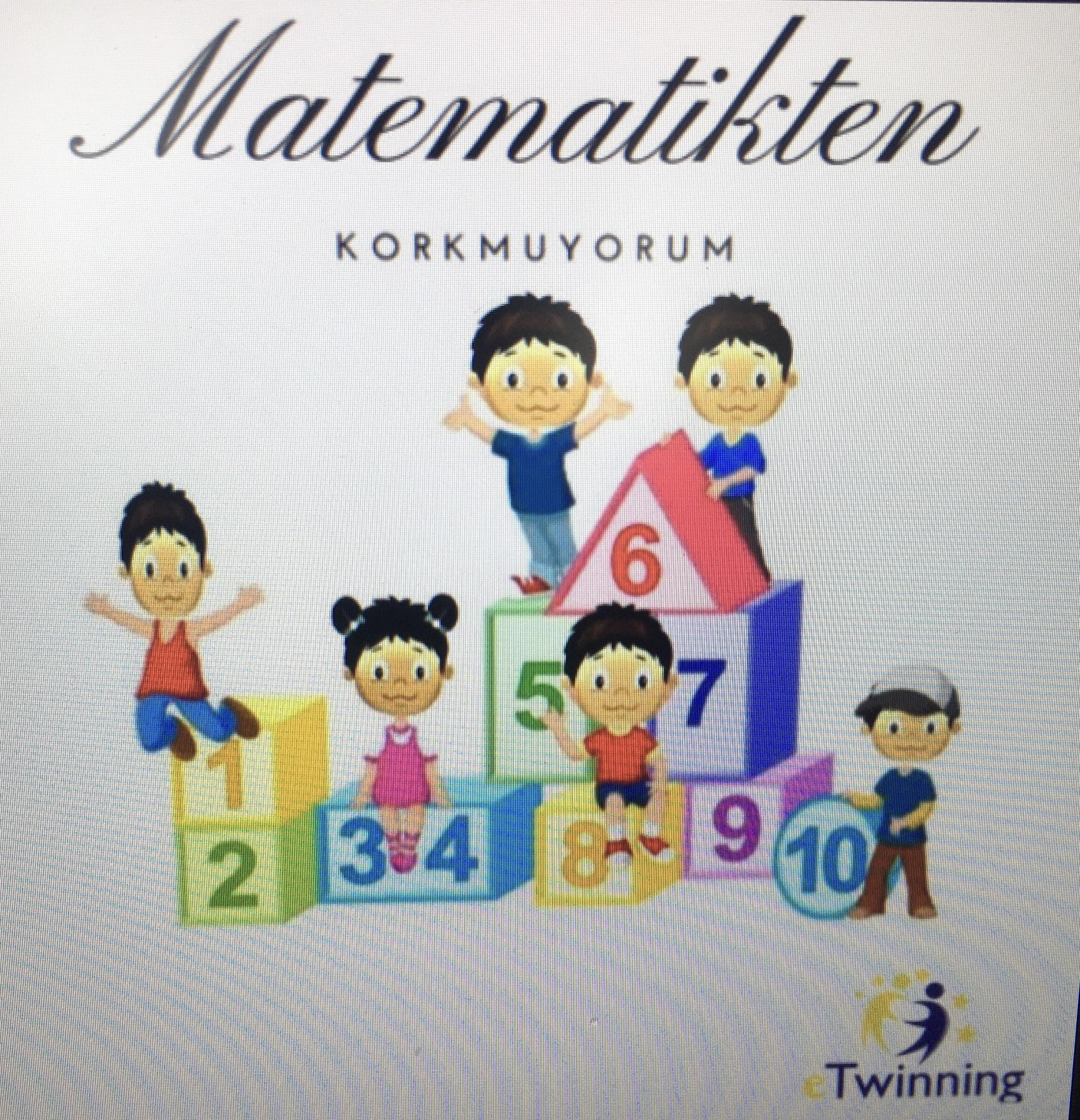 